Concept 4: Community Ecology – Analyzing the interactions and relationships within and between species and the effects of environmental factors on species diversity and composition.Community Ecology (Ch 54)The difference between a fundamental niche and a realized nicheThe role of competitive exclusion in interspecific competitionThe symbiotic relationships of parasitism, mutualism, and commensalismThe impact of keystone species on community structureThe difference between primary and secondary successionCommunity StructureHow do the following principles relate to each other?  What are some examples?Trophic StructureFood ChainFood WebSpecies DiversityDominant SpeciesInvasive SpeciesKeystone SpeciesFoundation SpeciesTrophic StructureThe feeding relationships between organisms in a communityKey factor in community dynamics!Illustrated by:food chains - link trophic levels from producers to top carnivoresfood webs - branching food chain with complex trophic interactions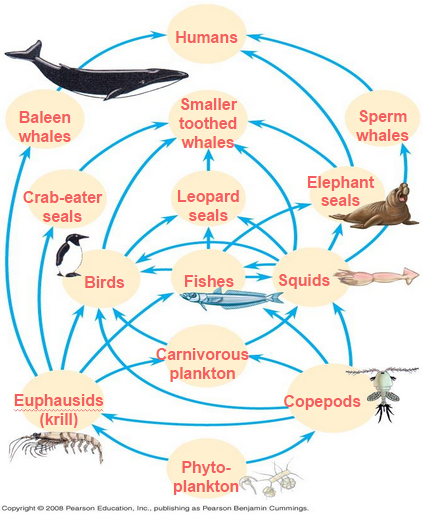 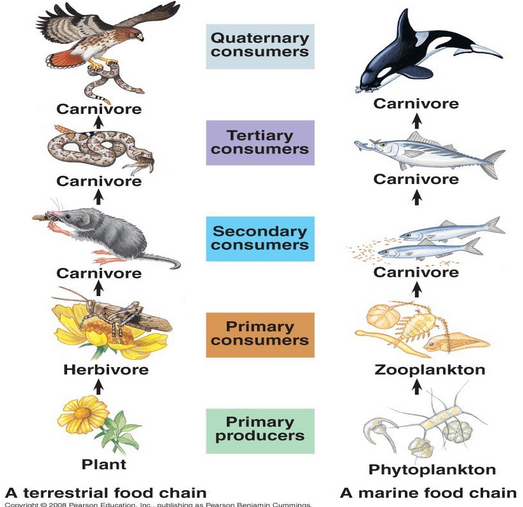 Food webs can be simplified by isolating a portion of the community that interacts very little with the rest of the community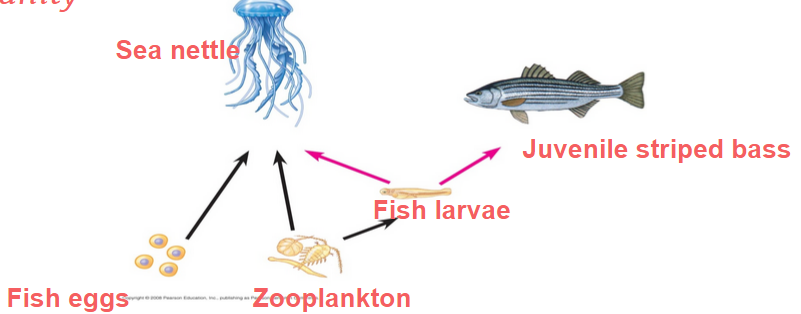 How is the food chain limited?Each food chain in a food web is usually only a few links longTwo hypotheses attempt to explain food chain length: The energetic hypothesis suggests that length is limited by inefficient energy transferThe dynamic stability hypothesis proposes that long food chains are less stable than short onesTry ThisWhich of the following organisms and trophic levels is mismatched?A) algae – producerB) phytoplankton – primary consumerC) fungi – decomposerD) carnivorous fish larvae – secondary consumerE) eagle – tertiary or quaternary consumerSpecies ImpactCertain species have a very large impact on community structureDominant species are those that are most abundant or have the highest biomass (total mass of all individuals in a population).  Example: sugar maple	Exert powerful control over the occurrence and distribution of other speciesTwo hypotheses: 1) Most competitive in exploiting resources2) Most successful at avoiding predatorsInvasive species, typically introduced to a new environment by humans, often lack predators or disease.                    Ex) Atlantic salmon in pacific watersKeystone species exert strong control on a community by their ecological roles, or nichesIn contrast to dominant species, they are not necessarily abundant in a communityExamples:Foundation species (ecosystem “engineers”) cause physical changes in the environment that affect community structureExample: beaver dams can transform landscapes on a very large scaleSome foundation species act as facilitators that have positive effects on survival and reproduction of some other species in the community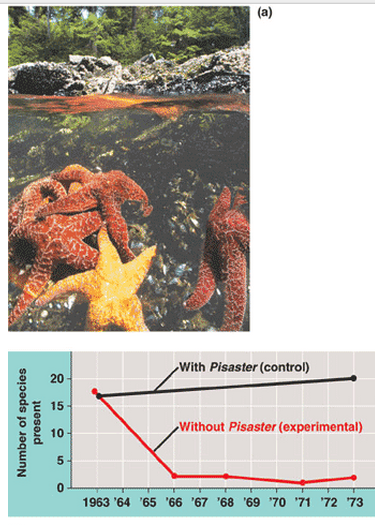 Keystone SpeciesField studies of sea stars exhibit their role as a keystone species in intertidal communities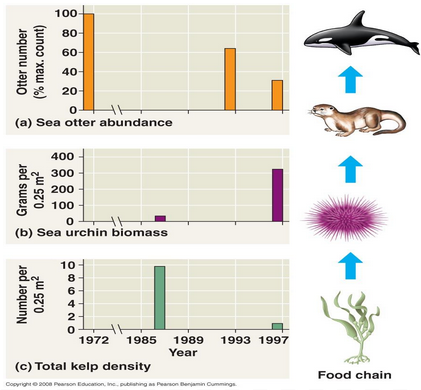 Observation of sea otter populations and their 
predation shows how otters affect ocean 
communitiesBees as keystone speciesSpecies DiversityThe variety of organisms that make up the communityTwo components:1) Species richness is the total number of different species in the community2) Relative abundance is the proportion each species represents of the total individuals in the community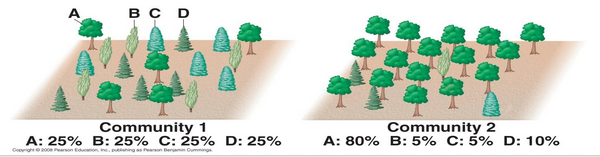 Do ecosystems change over time?Ecological SuccessionThe change in the composition of species over timeTraditional view:One community with certain species is gradually and predictably replaced by another community of different speciesSpecies diversity and total biomass increaseClimax community is attained at final stage… persists until destroyed by catastrophe (ex: fire)Pioneer species: the plants and animals first to colonize a newly exposed habitatTypically opportunistic (r-selected), and can tolerate harsh conditions (ie: intense sunlight, arid climate, nutrient-deficient soil)Example: plants whose roots support nitrogen-fixing bacteria (mutualism)Gradually, K-selected species replace r-selected speciesTwo kinds: Primary and Secondary SuccessionPrimary succession:  substrate never had life before!Example: Rock or lava1) lichens2) bacteria, protists, mosses, and fungi3) insects and other arthropods4) nitrogen fixing bacteria5) grasses, weeds, herbs (r)6) perennial shrubs and trees (K)Secondary succession: substrate where community completely or partially destroyed by a disturbance (flood, deforestation..)Example: lakes and ponds1) body of water2) marsh land3) meadow4) climax community of native vegetation (ie: part of the forest)Try This1.  You survey two plots of trees.  Plot 1 has six species of trees and 95% of all trees belong to just one species.  Plot 2 has five different species of trees, each representing ~20%.  How would you describe plot 2 compared to plot 1 in terms of tree species diversity, richness, and abundance?2.  During succession, inhibition by early species may have what consequence?